AVIS DE MANIFESTATION D’INTERÊT POUR L'AMENAGEMENT D’UN ESPACE D’ACTIVITES ESTUDIANTINES AU PROFIT DE L’ISET DE SILIANADans le cadre du Modernisation de l’Enseignement Supérieur en soutien à l’Employabilité (PROMESSE) financé en partie par l’accord de prêt n° 8590-TN entre la Banque Internationale pour la Reconstruction et le Développement (BIRD) et le Ministère de l’Enseignement Supérieur et de la Recherche Scientifique (MESRS), Institut Supérieur des Etudes Technologiques de Siliana a bénéficié d’un projet PAQ-DGSE.Dans ce cadre, l’Institut Supérieur des Etudes Technologiques de Siliana compte lancer une consultation pour des travaux d’aménagement d’un espace d’activités estudiantines.Les soumissionnaires intéressés peuvent retirer les termes de références auprès de l’Institut Supérieur des Etudes Technologiques de Siliana, ou le retirer sur son site web : www.isetsl.rnu.tn. Pour obtenir plus d'informations au sujet des termes de références, les candidats intéressés peuvent également s'adresser par email à l’adresse : khaltag@hotmail.frLes manifestations d’intérêt doivent parvenir par voie postale ou par dépôt direct au bureau d’ordre de l’Institut Supérieur des Etudes Technologiques de Siliana, Avenue nouvelle medina - 6100 Siliana,  au plus tard le 09/01/2023, avec la mention suivante:« NE PAS OUVRIR, MANIFESTATION D’INTERÊT N°06/2022 PAQ-DGSE AMENAGEMENT D’UN ESPACE D’ACTIVITES ESTUDIANTINES AU PROFIT DE L’ISET DE SILIANA»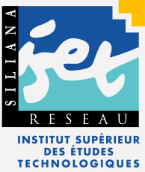 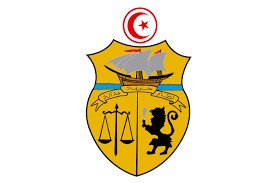 REPUBLIQUE TUNISIENNEMINISTERE DE L’ENSEIGNEMENT SUPERIEURET DE LA RECHERCHE SCIENTIFIQUEProjet PROMESSE - 06/2022 PAQ DGSEArticlesDésignationArticle 01Cloison intérieure de 10cm.Article 02Enduits intérieur Article 03Fourniture et pose de plinthe vernissée de 10 cmArticle 04Menuiserie de 34mm pour portes intérieures 2,2x1 m2Article 05Peinture à l’eauArticle 06Climatiseur 12000 BTU Chaud/FroidArticle 07Store Californien à lamelles verticalesArticle 08Eléments de rayonnage métalliques